Министерство общего и профессионального  образования Ростовской областигосударственное бюджетное профессиональное образовательное учреждениеРостовской области «Ростовское профессиональное училище № 5»(ГБПОУ РО ПУ № 5)рабочая ПРОГРАММа УЧЕБНОЙ ДИСЦИПЛИНЫОП.09 Физическая Культура  43.01.09  Повар, кондитер г. Ростов-на-Дону2018 год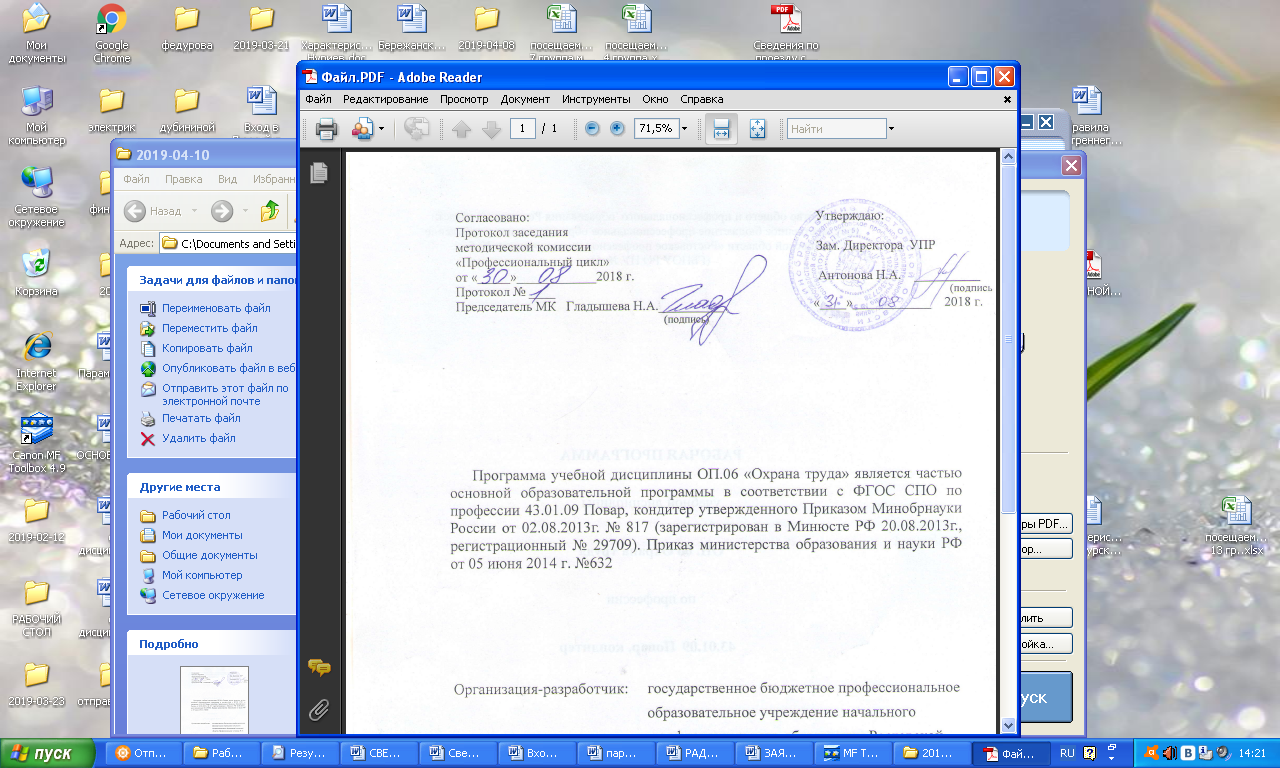 СОДЕРЖАНИЕОБЩАЯ ХАРАКТЕРИСТИКА РАБОЧЕЙ ПРОГРАММЫУЧЕБНОЙ ДИСЦИПЛИНЫ1.1. Область применения рабочей программыРабочая программа учебной дисциплины ОП.09 Физическая культура является частью основной образовательной программы в соответствии с ФГОС СПО по профессии 43.01.09. Повар, кондитер.1.2. Место дисциплины в структуре образовательной программы:Учебная дисциплина ОП.09 Физическая культура относится к общепрофессиональному циклу дисциплин.1.3. Цели и задачи дисциплины – требования к результатам освоения дисциплины:В результате освоения дисциплины обучающийся должен уметь:- использовать физкультурно-оздоровительную деятельность для укрепления здоровья, достижения жизненных и профессиональных целей;- применять рациональные приемы двигательных функций в профессиональной деятельности;- пользоваться средствами профилактики перенапряжения характерных, для данной профессии.- использовать физкультурно-оздоровительную деятельность для укрепления здоровья, достижения жизненных и профессиональных целей;-применять рациональные приемы двигательных функций в профессиональной деятельности.В результате освоения дисциплины обучающийся должен знать:роль физической культуры в общекультурном, профессиональном и социальном развитии человека;-основы здорового образа жизни;- условия профессиональной деятельности и зоны риска физического здоровья по данной профессии;- средства профилактики перенапряженияВ результате изучения дисциплины обучающийся осваивает элементы компетенций:Перечень общих компетенций элементы, которых формируются в рамках дисциплиныСТРУКТУРА И СОДЕРЖАНИЕ УЧЕБНОЙ ДИСЦИПЛИНЫ2.1. Объем учебной дисциплины и виды учебной работы2.2. Тематический план и содержание учебной дисциплины УСЛОВИЯ РЕАЛИЗАЦИИ ПРОГРАММЫ3.1. Материально-техническое обеспечениеРеализация программы дисциплины предполагает наличие спортивного зала и открытых спортивных площадокОборудование учебного кабинета и рабочих мест спортивного зала: Общее оборудование спортивного зала: покрытие спортивного полазарисовка полей спортивного залазащита стен, окон.
Спортивный инвентарь: 
гимнастические скамейкигимнастическая стенка
гимнастические матыгимнастические коврики
гимнастические палкинабивные мячискакалки
мячи волейбольныемячи баскетбольныемячи футбольныещиты баскетбольные с кольцом
волейбольная сеткаобручи, стол для тенниса
комплект для настольного теннисагиряракетки для бадминтонагантели, 
штангадартсшахматытренажеры: беговая дорожка, силовой, штанга, вибромассажер, дорожка для стоп. 3.2. Информационное обеспечение обученияОсновные источники 1.Бишаева, А. А. Физическая культура Текст: учебник / А.А. Бишаева. - 4-е изд., стер. - М.: Академия, 2012. - 304 с.2.Муллер, А. Б. Физическая культураТекст: учебник и практикум / А. Б. Муллер -М.: Юрайт, 2015. - 424 с.3.Муллер, А. Б. Физическая культура [Электронный ресурс]: учебник и практикум/ А. Б. Муллер . - М.: Юрайт, 2016. - 424 с. . – URLДополнительные источникиИнтернет-ресурсы:1. Официальный сайт Министерства спорта Российской Федерации[Электронный ресурс] - Режим доступа: http://www. minstm. gov. Ru–(дата обращения 20.01.2017).2. Федеральный портал «Российское образование» [Электронный ресурс] - Режим доступа:http://www.edu. Ru– (дата обращения 20.01.2017).3. Официальный сайт Олимпийского комитета России [Электронный ресурс] - Режим доступа:http://www.olympic. Ru– (дата обращения 20.01.2017).4.Учебно-методические пособия. Общевойсковая подготовка» Наставление по физической подготовке в Вооруженных Силах Российской Федерации (НФП-2009).http://www.goup32441.narod. Ru - сайт: Контроль и оценка результатов освоения УЧЕБНОЙ ДисциплиныКонтроль и оценка результатов освоения учебной дисциплины осуществляется в процессе проведения практических занятий, выполнения заданий самостоятельной работы и промежуточной аттестации.ВОЗМОЖНОСТИ ИСПОЛЬЗОВАНИЯ ПРОГРАММЫ В ДРУГИХ ОБРАЗОВАТЕЛЬНЫХ ПРОГРАММАХРабочая программа учебной дисциплины ОП. 09Физическая культура при реализации образовательной программы по профессии 43.01.09 Повар, кондитер, также в программах дополнительного профессионального образования при обучении профессиям рабочих, должностей служащих: 16472 Пекарь,16675 Повар, 12901 Кондитер и повышения квалификации специалистов отрасли общественного питания.1. ОБЩАЯ ХАРАКТЕРИСТИКА РАБОЧЕЙУЧЕБНОЙ ДИСЦИПЛИНЫ42. СТРУКТУРА И СОДЕРЖАНИЕ УЧЕБНОЙ ДИСЦИПЛИНЫ53. УСЛОВИЯ РЕАЛИЗАЦИИ ПРОГРАММЫ 94. КОНТРОЛЬ И ОЦЕНКА РЕЗУЛЬТАТОВ ОСВОЕНИЯ УЧЕБНОЙ ДИСЦИПЛИНЫ115. ВОЗМОЖНОСТИ ИСПОЛЬЗОВАНИЯ ПРОГРАММЫ В ДРУГИХ ОБРАЗОВАТЕЛЬНЫХ ПРОГРАММАХ12КодНаименование общих компетенцийОК 2Осуществлять поиск, анализ и интерпретацию информации, необходимой для выполнения задач профессиональной деятельностиОК 3Планировать и реализовывать собственное профессиональное и личностное развитиеОК 4Работать в коллективе и команде, эффективно взаимодействовать с коллегами, руководством, клиентамиОК 5Осуществлять устную и письменную коммуникацию на государственном языке с учетом особенностей социального и культурного контекстаОК 6Проявлять гражданско-патриотическую позицию, демонстрировать осознанное поведение на основе общечеловеческих ценностейОК 7Содействовать сохранению окружающей среды, ресурсосбережению, эффективно действовать в чрезвычайных ситуацияхОК 8Использовать средства физической культуры для сохранения и укрепления здоровья в процессе профессиональной деятельности и поддержание необходимого уровня физической подготовленностиВид учебной работыОбъем часовСуммарная учебная нагрузка во взаимодействии с преподавателем40Самостоятельная работа -Объем программы40в том числе:в том числе:теоретическое обучениелабораторные работы-практические занятия 40курсовая работа (проект)-контрольная работа-Промежуточная аттестация проводится в форме дифференцированного зачётаПромежуточная аттестация проводится в форме дифференцированного зачётаНаименование разделов и темСодержание учебного материала и формы организации деятельности обучающихсяУровень освоенияОбъем часовКоды компетенций, формированию которых способствует элемент программы12234Раздел 1.Введение в дисциплинуСодержание учебного материала12ОК 2ОК 5ОК 6ОК 8Тема 1.1.Роль физической культуры в общекультурном, профессиональном и социальном развитии человека1.Физическая культура в обеспечении здоровья1-21ОК 2ОК 5ОК 6ОК 8Тема 1.1.Роль физической культуры в общекультурном, профессиональном и социальном развитии человека2.Личное отношение к здоровью как условие формирования здорового образа жизни1-21ОК 2ОК 5ОК 6ОК 8Тема 1.1.Роль физической культуры в общекультурном, профессиональном и социальном развитии человека3.Двигательная активность21ОК 2ОК 5ОК 6ОК 8Тема 1.1.Роль физической культуры в общекультурном, профессиональном и социальном развитии человека4. Основы методики занятий физическими упражнениями21ОК 2ОК 5ОК 6ОК 8Тема 1.2 Охрана здоровья при занятиях ФК различной направленности1. Охрана здоровья при занятиях физическими упражнениями21ОК 2ОК 5ОК 6ОК 8Тема 1.2 Охрана здоровья при занятиях ФК различной направленности2. Ознакомление с методикой самоконтроля, его основные методы, принципы и показатели21ОК 2ОК 5ОК 6ОК 8Тема 1.2 Охрана здоровья при занятиях ФК различной направленности3. Методика построения самостоятельных занятий, регулирование физической нагрузки21ОК 2ОК 5ОК 6ОК 8Тема 1.2 Охрана здоровья при занятиях ФК различной направленности4. Применение отдельных методов контроля при регулярных занятиях физическими упражнениями и спортом21ОК 2ОК 5ОК 6ОК 8Раздел 2. ВолейболСодержание учебного материалаСодержание учебного материала10ОК 4-6ОК 8Тема 2.1Техника игры в защите и нападении1. Стойки, перемещения, выпрыгивания, верхний, нижний прием над собой1. Стойки, перемещения, выпрыгивания, верхний, нижний прием над собойОК 4-6ОК 8Тема 2.1Техника игры в защите и нападении2. Передача мяча; верхний, нижний прием через сетку в первую линию, во вторую линию2. Передача мяча; верхний, нижний прием через сетку в первую линию, во вторую линиюОК 4-6ОК 8Тема 2.1Техника игры в защите и нападении3. Подача верхняя прямая, нижняя прямая, нижний прием с подачи3. Подача верхняя прямая, нижняя прямая, нижний прием с подачиОК 4-6ОК 8Тема 2.1Техника игры в защите и нападенииТематика практических занятийТематика практических занятийОК 4-6ОК 8Тема 2.1Техника игры в защите и нападенииПрактическое занятие № 1. ТБ. Технические приемы в защите Практическое занятие № 1. ТБ. Технические приемы в защите 	2ОК 4-6ОК 8Тема 2.1Техника игры в защите и нападенииПрактическое занятие № 2. Технические приемы в нападенииПрактическое занятие № 2. Технические приемы в нападении	2ОК 4-6ОК 8Тема 2.2.Тактика игры в защите и нападенииСодержание учебного материалаСодержание учебного материалаОК 4-6ОК 8Тема 2.2.Тактика игры в защите и нападении1.Подбор, блок, скидка, верхний и нижний прием через себя, спиной к сетке; нападающий удар, блок1.Подбор, блок, скидка, верхний и нижний прием через себя, спиной к сетке; нападающий удар, блокОК 4-6ОК 8Тема 2.2.Тактика игры в защите и нападении2. Страховка, прием мяча в падении одной рукой, двумя руками; учебная игра в три касания2. Страховка, прием мяча в падении одной рукой, двумя руками; учебная игра в три касанияОК 4-6ОК 8Тема 2.2.Тактика игры в защите и нападенииПрактическое занятие № 3. Техника игры у сеткиПрактическое занятие № 3. Техника игры у сетки2ОК 4-6ОК 8Тема 2.2.Тактика игры в защите и нападенииПрактическое занятие № 4. Техника игры в «три касания» Практическое занятие № 4. Техника игры в «три касания» 2ОК 4-6ОК 8Тема 2.2.Тактика игры в защите и нападенииСамостоятельная работа № 1. Отработка техники упражнений по темам раздела «Волейбол»Самостоятельная работа № 1. Отработка техники упражнений по темам раздела «Волейбол»2ОК 4-6ОК 8Раздел 3.  БаскетболСодержание учебного материалаСодержание учебного материала	8ОК 4-6ОК 8Тема 3.1 Техника игры в защите и нападении1.Стойки, перемещения, выпрыгивания, повороты, ловля-передача мяча низкая, высокая, прямая, с навесом, с отскоком о пол1.Стойки, перемещения, выпрыгивания, повороты, ловля-передача мяча низкая, высокая, прямая, с навесом, с отскоком о полОК 4-6ОК 8Тема 3.1 Техника игры в защите и нападении2. Ведение правой, левой, поочередно – по прямой, змейкой2. Ведение правой, левой, поочередно – по прямой, змейкойОК 4-6ОК 8Тема 3.1 Техника игры в защите и нападении3. Бросок мяча с места двумя руками от груди, одной сверху, одной от плеча, с места, в движении3. Бросок мяча с места двумя руками от груди, одной сверху, одной от плеча, с места, в движенииОК 4-6ОК 8Тема 3.1 Техника игры в защите и нападенииТематика практических занятийТематика практических занятийОК 4-6ОК 8Тема 3.1 Техника игры в защите и нападенииПрактическое занятие № 5. ТБ. Технические приемы в нападенииПрактическое занятие № 5. ТБ. Технические приемы в нападении	2ОК 4-6ОК 8Тема 3.1 Техника игры в защите и нападенииПрактическое занятие № 6. Технические приемы в защитеПрактическое занятие № 6. Технические приемы в защите	2ОК 4-6ОК 8Тема 3.2. Тактика игры в защите и нападенииПрактическое занятие № 7.Тактика игры зонойПрактическое занятие № 7.Тактика игры зоной	2ОК 4-6ОК 8Тема 3.2. Тактика игры в защите и нападенииСамостоятельная работа № 2. Отработка техники упражнений по темам раздела «Баскетбол»Самостоятельная работа № 2. Отработка техники упражнений по темам раздела «Баскетбол»2ОК 4-6ОК 8Раздел 4. Легкая атлетикаСодержание учебного материалаСодержание учебного материала10ОК 4-5ОК 7-8Тема 4.1 Бег1.Беговые и прыжковые упражнения спринтера; растяжка; старт, стартовый разгон, прохождение дистанции, финальное усилие, финиш1.Беговые и прыжковые упражнения спринтера; растяжка; старт, стартовый разгон, прохождение дистанции, финальное усилие, финишОК 4-5ОК 7-8Тема 4.1 Бег2. Постановка дыхания при беге на различные дистанции; прохождение дистанции2. Постановка дыхания при беге на различные дистанции; прохождение дистанцииОК 4-5ОК 7-8Тема 4.1 БегТематика практических занятийТематика практических занятийОК 4-5ОК 7-8Тема 4.1 БегПрактическое занятие № 8. ТБ. Техника бега на различные дистанцииПрактическое занятие № 8. ТБ. Техника бега на различные дистанции	2ОК 4-5ОК 7-8Тема 4.2 ПрыжкиСодержание учебного материалаСодержание учебного материалаОК 4-5ОК 7-8Тема 4.2 Прыжки1. Беговые и прыжковые упражнения прыгуна в длину; подбор разбега; разбег, отталкивание, полет, приземление1. Беговые и прыжковые упражнения прыгуна в длину; подбор разбега; разбег, отталкивание, полет, приземлениеОК 4-5ОК 7-8Тема 4.2 Прыжки2. Беговые и прыжковые упражнения прыгуна в высоту; подбор разбега; разбег, отталкивание, переход через планку, приземление2. Беговые и прыжковые упражнения прыгуна в высоту; подбор разбега; разбег, отталкивание, переход через планку, приземлениеОК 4-5ОК 7-8Тема 4.2 ПрыжкиПрактическое занятие № 9.Техника прыжка в длину с разбега способом «согнув ноги»Практическое занятие № 9.Техника прыжка в длину с разбега способом «согнув ноги»	2ОК 4-5ОК 7-8Тема 4.2 ПрыжкиПрактическое занятие № 10. Техника прыжка в высоту с разбега способом «перешагивание»Практическое занятие № 10. Техника прыжка в высоту с разбега способом «перешагивание»	2ОК 4-5ОК 7-8Тема 4.3 МетанияСодержание учебного материалаСодержание учебного материалаОК 4-5ОК 7-8Тема 4.3 Метания1. Беговые и прыжковые упражнения метателя гранаты; метание гранаты по частям: разворот, выпуск гранаты с места1. Беговые и прыжковые упражнения метателя гранаты; метание гранаты по частям: разворот, выпуск гранаты с местаОК 4-5ОК 7-8Тема 4.3 Метания2. Разбег, крёстные шаги (стопорящий шаг), положение натянутого лука, выпуск гранаты. 2. Разбег, крёстные шаги (стопорящий шаг), положение натянутого лука, выпуск гранаты. ОК 4-5ОК 7-8Тема 4.3 МетанияТематика практических занятийТематика практических занятийОК 4-5ОК 7-8Тема 4.3 МетанияПрактическое занятие № 11. Техники метания гранаты способом «из-за спины через плечо»Практическое занятие № 11. Техники метания гранаты способом «из-за спины через плечо»2ОК 4-5ОК 7-8Тема 4.3 Метания Самостоятельная работа № 3. Отработка техники упражнений по темам раздела «Легкая атлетика» Самостоятельная работа № 3. Отработка техники упражнений по темам раздела «Легкая атлетика»2ОК 4-5ОК 7-8Раздел 5. Общая физическая подготовка (ОФП)Содержание учебного материалаСодержание учебного материала10Раздел 5. Общая физическая подготовка (ОФП)1. Методика составления комплексов упражнений различной направленности1. Методика составления комплексов упражнений различной направленностиОК 4-6ОК 8Раздел 5. Общая физическая подготовка (ОФП)2. Техника выполнения упражнений различной направленности2. Техника выполнения упражнений различной направленностиОК 4-6ОК 8Раздел 5. Общая физическая подготовка (ОФП)Тематика практических занятийТематика практических занятийОК 4-6ОК 8Тема 5.1. Методика составления самостоятельных занятийПрактическое занятие № 12. Методика составления и техника выполнения самостоятельной работы производственной гимнастики и различной физической направленностиПрактическое занятие № 12. Методика составления и техника выполнения самостоятельной работы производственной гимнастики и различной физической направленности	2ОК 4-6ОК 8Тема 5.1. Методика составления самостоятельных занятийСамостоятельная работа № 4. Составить и провести комплекс упражнений производственной гимнастикиСамостоятельная работа № 4. Составить и провести комплекс упражнений производственной гимнастики	2ОК 4-6ОК 8Тема 5.1. Методика составления самостоятельных занятийСамостоятельная работа № 5. Выполнить комплекс упражнений на коррекцию веса Самостоятельная работа № 5. Выполнить комплекс упражнений на коррекцию веса 	2ОК 4-6ОК 8Тема 5.1. Методика составления самостоятельных занятийСамостоятельная работа № 6. Выполнить комплекс упражнений атлетической гимнастики Самостоятельная работа № 6. Выполнить комплекс упражнений атлетической гимнастики 	2ОК 4-6ОК 8Тема 5.1. Методика составления самостоятельных занятийСамостоятельная работа № 7. Подготовить проект «Профилактика профессиональных заболеваний средствами ФК»Самостоятельная работа № 7. Подготовить проект «Профилактика профессиональных заболеваний средствами ФК»	2ОК 4-6ОК 8Всего:Всего:Всего:40Результаты обученияКритерии оценкиФормы и методы оценкиЗнаетЗнаетЗнаетРоль физической культуры в общекультурном, профессиональном и социальном развитии человекаСвободно владеет понятиями о влиянии оздоровительных систем физического воспитания на укрепление здоровья, профилактику профессиональных заболеваний, вредных привычек и увеличение продолжительности жизниОценка результатов выполнения тестирования, самостоятельной работыОсновы здорового образа жизниОсознает пагубность и ответственность за присутствие вредных привычек в жизниОценка результатов выполнения самостоятельной работыУсловия профессиональной деятельности и зоны риска физического здоровья для профессии (специальности)Умеет определять неблагоприятные факторы, характерные по выбранной специальностиОценка результатов выполнения самостоятельной работыСредства профилактики перенапряженияУмеет подобрать необходимые средства физкультурно-оздоровительной деятельности для укрепления здоровья, профилактики профессиональных заболеванийОценка результатов выполнения самостоятельной работыТехника безопасности на  занятиях физическими упражнениями различной направленностиУмеет организовать безопасный активный досуг средствами ФКОценка результатов выполнения самостоятельной работыУмеетУмеетУмеетПрименять рациональные приемы двигательных функций в профессиональной деятельностиВыполняет упражнения технически правильноНаблюдение и экспертная оценка практических занятий № 1-19;сдачи нормативовОпределять способы контроля и оценки индивидуального физического развития и физической подготовленностиФиксирует результаты тестов, систематическая корректирует физическую нагрузку по мере необходимостиНаблюдение и экспертная оценка практических занятий № 1-19;сдачи нормативовПланировать системы индивидуальных занятий физическими упражнениями различной направленности;Свободно владеет методикой составления самостоятельных занятийНаблюдение и экспертная оценка практических занятий № 1-19сдачи нормативовВыполнять индивидуально подобранные комплексы традиционными и нетрадиционными средствами ФКВыполняет упражнения технически правильноНаблюдение и экспертная оценка практических занятий № 1-19сдачи нормативовОсуществлять творческое сотрудничество в коллективных формах занятий физической культуройСоблюдает правила игры, демонстрирует правильное выполнение технических и тактических приемов на площадкеНаблюдение и экспертная оценка практических занятий № 1-19сдачи нормативовВыполнять контрольные нормативы, предусмотренные государственным стандартом по легкой атлетике, гимнастике, лыжам при соответствующей тренировке, с учетом состояния здоровья и функциональных возможностей своего организмаВыполняет нормативы в соответствии с половыми возрастными, и психофизиологическими особенностямиВыполняет упражнения,уверенно, четко, координировано, в одном темпе, с хорошей амплитудой движенийНаблюдение и экспертная оценка практических занятий № 1-19сдачи нормативов